ФЕДЕРАЛЬНОЕ АГЕНТСТВО ЖЕЛЕЗНОДОРОЖНОГО ТРАНСПОРТА Федеральное государственное бюджетное образовательное учреждение высшего образования«Петербургский государственный университет путей сообщения Императора Александра I»(ФГБОУ ВО ПГУПС)Кафедра «Инженерная химия и естествознание»РАБОЧАЯ ПРОГРАММАдисциплины«ХИМИЯ» (Б1.Б.17)для специальности23.05.05 «Системы обеспечения движения поездов» по специализации«Автоматика и телемеханика на железнодорожном транспорте» Форма обучения – очная, очно-заочная, заочнаяСанкт-Петербург2018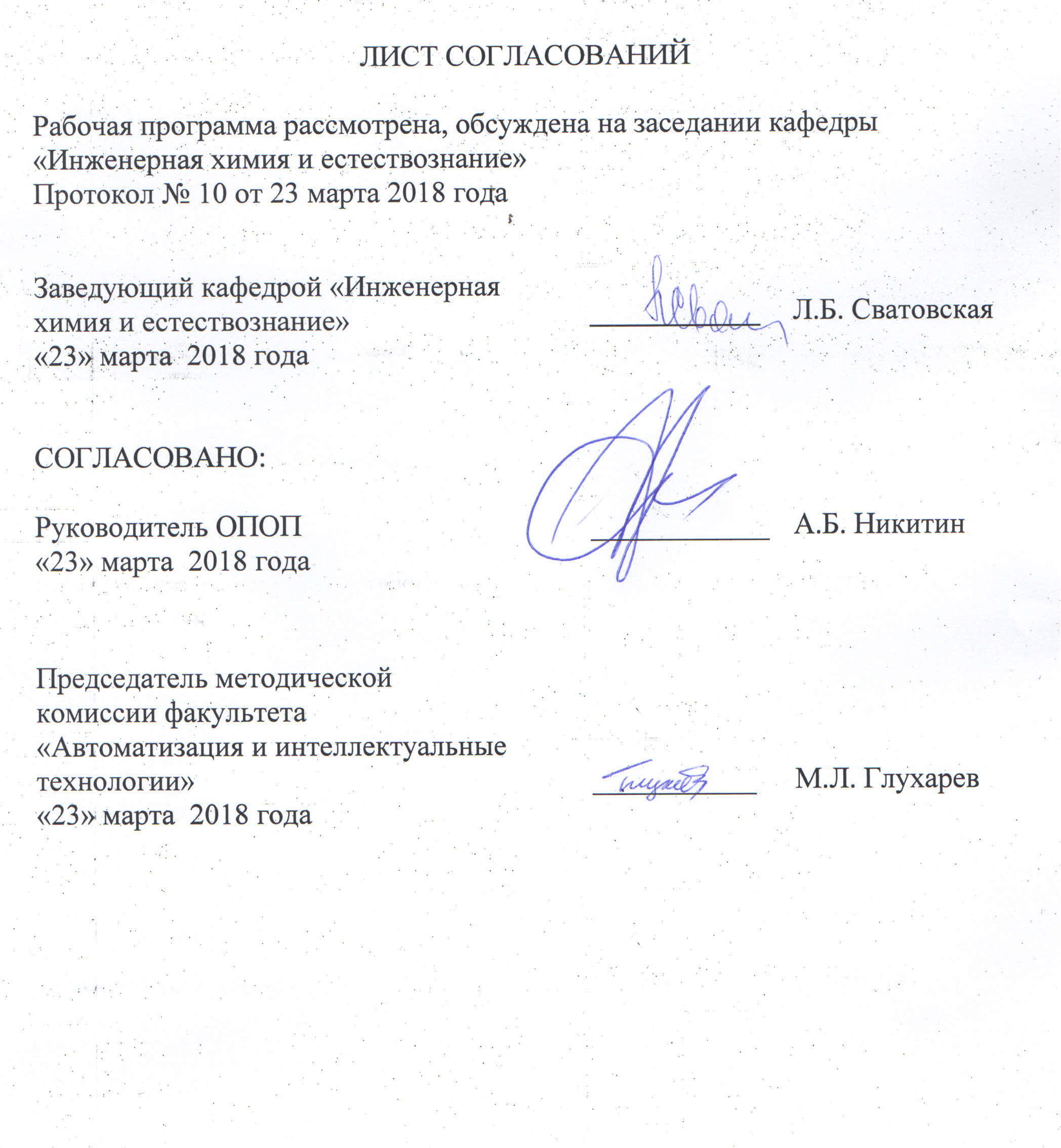 1. Цели и задачи дисциплиныРабочая программа составлена в соответствии с ФГОС ВО, утвержденным «17» октября 2016 г., приказ № 1296 по специальности 23.05.05 «Системы обеспечения движения поездов», по дисциплине «Химия».Целью изучения дисциплины «Химия» является получение необходимых химических знаний для осуществления профессиональной деятельности. Для достижения поставленной цели решаются следующие задачи:приобретение студентами теоретических знаний по основным понятиям и законам  химии и практических навыков, необходимых будущим специалистам  для работы в сфере планирования, организации и управления производственной деятельностью;обеспечение теоретической подготовки инженера железнодорожного транспорта для принятия обоснованных решений при разработке, проектировании и эксплуатации различных видов новой техники, оборудования, отдельных производств и других объектов железнодорожного транспорта. 2. Перечень планируемых результатов обучения по дисциплине, соотнесенных с планируемыми результатами освоения основной профессиональной образовательной программыПланируемыми результатами обучения по дисциплине являются: приобретение знаний, умений, навыков.В результате освоения дисциплины обучающийся должен:ЗНАТЬ:- основные химические системы, основы химической термодинамики, кинетики и химической идентификации УМЕТЬ:- составлять и анализировать химические уравнения; - соблюдать меры безопасности при работе с химическими реактивами.ВЛАДЕТЬ:- основными методами физико-химического анализа.Изучение дисциплины направлено на формирование следующих общепрофессиональных компетенций (ОПК):способность использовать знания о современной физической картине мира и эволюции Вселенной, пространственно-временных закономерностях, строении вещества для понимания окружающего мира и явлений природы (ОПК-2);способность приобретать новые математические и естественнонаучные знания, используя современные образовательные и информационные технологии (ОПК-3);способность использовать знание основных закономерностей функционирования биосферы и принципов рационального природопользования для решения задач профессиональной деятельности (ОПК-6).Область профессиональной деятельности обучающихся, освоивших данную дисциплину, приведена в п. 2.1 ОПОП.Объекты профессиональной деятельности обучающихся, освоивших данную дисциплину, приведены в п. 2.2 ОПОП.3. Место дисциплины в структуре основной профессиональной образовательной программыДисциплина «Химия» (Б1.Б.17) относится к базовой части и является обязательной обучающегося.4. Объем дисциплины и виды учебной работыДля очной и очно-заочной форм обучения: Для заочной формы обучения: 5. Содержание и структура дисциплины5.1 Содержание дисциплины5.2 Разделы дисциплины и виды занятийДля очной и очно-заочной форм обучения: Для заочной формы обучения:6. Перечень учебно-методического обеспечения для самостоятельной работы обучающихся по дисциплине7. Фонд оценочных средств для проведения текущего контроля успеваемости и промежуточной аттестации обучающихся по дисциплинеФонд оценочных средств по дисциплине является неотъемлемой частью рабочей программы и представлен отдельным документом, рассмотренным на заседании кафедры и утвержденным заведующим кафедрой.8. Перечень основной и дополнительной учебной литературы, нормативно-правовой документации и других изданий, необходимых для освоения дисциплины8.1 Перечень основной учебной литературы, необходимой для освоения дисциплины1.	Лекции по инженерной химии и естествознанию. Часть II / Сватовская Л.Б. [и др.]; под ред. Л.Б. Сватовской. – СПб.: ПГУПС, 2012. – 52 с.2.	Лекции по инженерной химии и естествознанию. Часть I / под ред. Л.Б. Сватовской. – СПб.: ПГУПС, 2009. – 109 с.3.	Современная идентификация веществ / учебное пособие / Герке С.Г.. Чибисов Н.П. – СПб.: ПГУПС, 2009. – 36 с.4.	 Латутова М.Н., Макарова Е.И. Полимерные материалы /учебное пособие / - СПб.: ПГУПС, 2011 – 24 с.5. Сватовская Л.Б.. Лукина Л.Г., Степанова И.Н. Индивидуальные задания по инженерной химии: для самостоят. работы студентов Ч.1 – СПб.: ПГУПС, 2007 - 126 с.6. Сватовская Л.Б.. Лукина Л.Г., Степанова И.Н. Индивидуальные задания по инженерной химии: для самостоят. работы студентов Ч.2 СПб.: ПГУПС, 2011 - 38 с.8.2 Перечень дополнительной учебной литературы, необходимой для освоения дисциплины1. Инженерно-химические и естественно-научные основы охраны окружающей среды: учеб. пособие / Сватовская Л.Б. [и др.]; – СПб.: ПГУПС, 2009. – 23 с.2. Естественно-научные основы геоэкохимической картины мира / учебное пособие / Шершнева М.В., Макарова Е.И. – СПб.: ПГУПС, 2014. – 29 с.3. Сватовская Л.Б. и др. Химические, экологические и некоторые технические аспекты р-элементов учебное пособие / - СПб.: ПГУПС, 2014 – 89с.4. Сватовская Л.Б. и др. Химические, экологические и технические аспекты s- и d-элементов учебное пособие / - СПб.: ПГУПС, 2014 – 61.с.8.3 Перечень нормативно-правовой документации, необходимой для освоения дисциплиныПри освоении данной дисциплины нормативно-правовая документация не используется.8.4 Другие издания, необходимые для освоения дисциплины1.	Смирнова Т.В., Масленникова Л.Л. Выполнение тетовых работ по дисциплине «Химия» // Метод. указания, СПб.: ПГУПС, 2015 – 37 с.9. Перечень ресурсов информационно-телекоммуникационной сети «Интернет», необходимых для освоения дисциплиныЛичный кабинет обучающегося и электронная информационно-образовательная среда. [Электронный ресурс]. – Режим доступа: http://sdo.pgups.ru/ (для доступа к полнотекстовым документам требуется авторизация).Электронно-библиотечная система издательства «Лань». Режим доступа: https://e.lanbook.com (для доступа к полнотекстовым документам требуется авторизация).Электронная библиотека ЮРАЙТ. Режим доступа: https://biblio-online.ru/ (для доступа к полнотекстовым документам требуется авторизация).Электронно-библиотечная система ibooks.ru («Айбукс»). Режим доступа: http:// ibooks.ru/ (для доступа к полнотекстовым документам требуется авторизация).Электронная библиотека «Единое окно доступа к образовательным ресурсам». Режим доступа: http://window.edu.ru – свободный. 10. Методические указания для обучающихся по освоению дисциплиныПорядок изучения дисциплины следующий:Освоение разделов дисциплины производится в порядке, приведенном в разделе 5 «Содержание и структура дисциплины». Обучающийся должен освоить все разделы дисциплины с помощью учебно-методического обеспечения, приведенного в разделах 6, 8 и 9 рабочей программы. Для формирования компетенций обучающийся должен представить выполненные типовые контрольные задания или иные материалы, необходимые для оценки знаний, умений, навыков, предусмотренные текущим контролем (см. фонд оценочных средств по дисциплине).По итогам текущего контроля по дисциплине, обучающийся должен пройти промежуточную аттестацию (см. фонд оценочных средств по дисциплине).11. Перечень информационных технологий, используемых при осуществлении образовательного процесса по дисциплине, включая перечень программного обеспечения и информационных справочных системПеречень информационных технологий, используемых при осуществлении образовательного процесса по дисциплине:технические средства (компьютерная техника, наборы демонстрационного оборудования);методы обучения с использованием информационных технологий (демонстрация мультимедийных материалов);личный кабинет обучающегося  и электронная информационно-образовательная среда [Электронный ресурс]. Режим доступа:  http://sdo.pgups.ru (для доступа к полнотекстовым документам требуется авторизация); интернет-сервисы и электронные ресурсы (поисковые системы, электронная почта, онлайн-энциклопедии и справочники, электронные учебные и учебно-методические материалы согласно п. 9 рабочей программы).Дисциплина обеспечена необходимым комплектом лицензионного программного обеспечения, установленного на технических средствах, размещенных в специальных помещениях и помещениях для самостоятельной работы.12. Описание материально-технической базы, необходимой для осуществления образовательного процесса по дисциплинеМатериально-техническая база, необходимая для осуществления образовательного процесса по дисциплине включает в свой состав специальные помещения:учебные аудитории для проведения занятий лекционного типа, занятий семинарского типа, групповых и индивидуальных консультаций, текущего контроля и промежуточной аттестации;помещения для самостоятельной работы;помещения для хранения и профилактического обслуживания технических средств обучения. Специальные помещения укомплектованы средствами обучения, служащими для представления учебной информации большой аудитории.Для проведения занятий лекционного типа предлагаются наборы демонстрационного оборудования и учебно-наглядных пособий, хранящиеся на электронных носителях и обеспечивающие тематические иллюстрации, соответствующие рабочим программам дисциплин.Помещения для самостоятельной работы обучающихся оснащены компьютерной техникой с возможностью подключения к сети «Интернет» и обеспечением доступа в электронную информационно-образовательную среду организации.Число посадочных мест в лекционной аудитории больше либо равно списочному составу потока, а в аудитории для практических занятий (семинаров) – списочному составу группы обучающихся.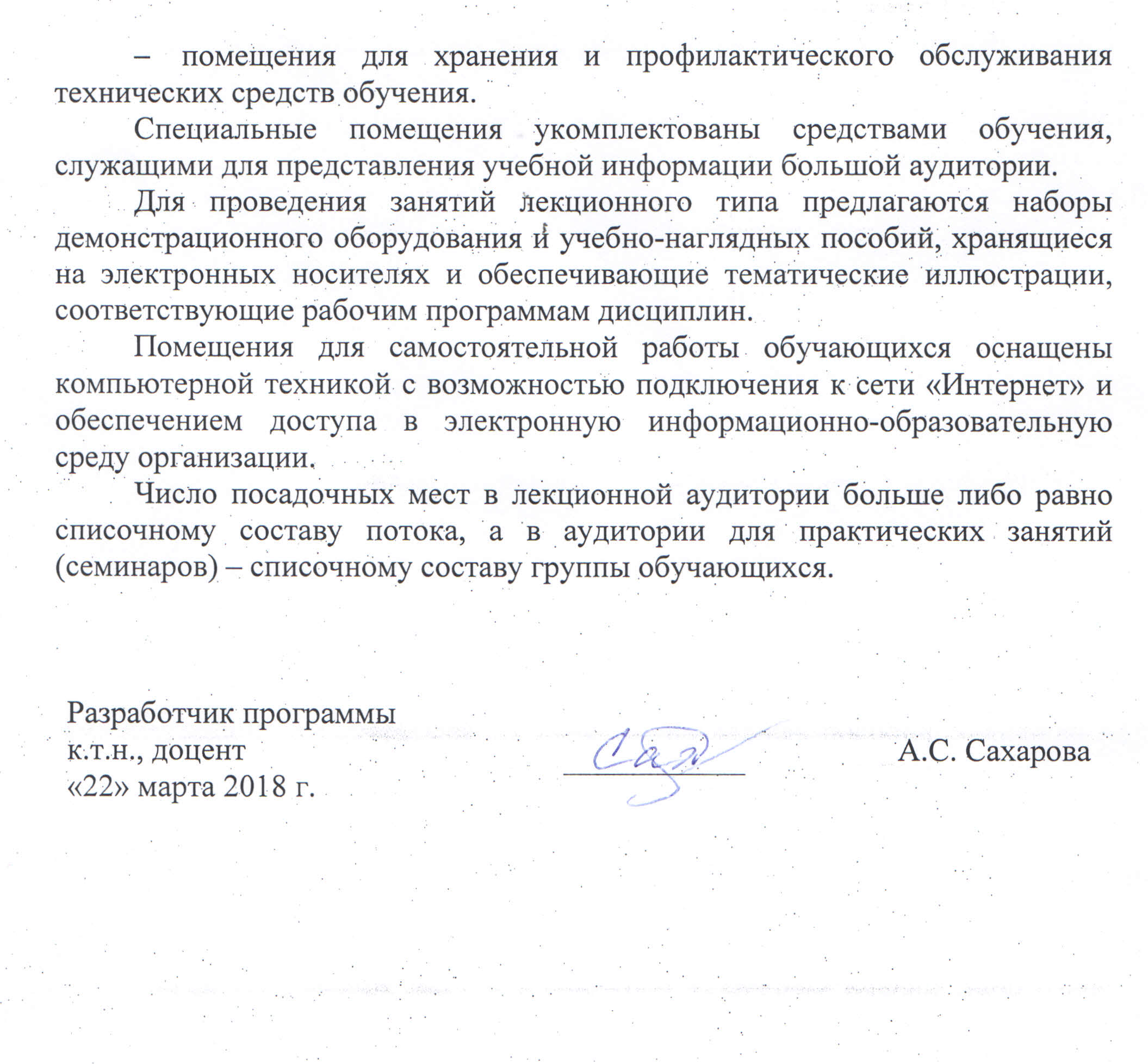 Вид учебной работыВсего часовСеместрВид учебной работыВсего часовIIIКонтактная работа (по видам учебных занятий)В том числе:лекции (Л)практические занятия (ПЗ)лабораторные работы (ЛР)321616321616Самостоятельная работа (СРС) (всего)3131Контроль99Форма контроля знанийЗЗОбщая трудоемкость: час / з.е.72/272/2Вид учебной работыВсего часовКурсВид учебной работыВсего часов1Контактная работа (по видам учебных занятий)В том числе:лекции (Л)практические занятия (ПЗ)лабораторные работы (ЛР)844844Самостоятельная работа (СРС) (всего)6060Контроль44Форма контроля знанийЗ, КЛРЗ, КЛРОбщая трудоемкость: час / з.е.72/272/2№ п/пНаименование раздела дисциплиныСодержание раздела1Химическая термодинамика Первое и второе начала термодинамики, виды систем, закон Гесса, термодинамические расчеты реакций2Химическая кинетикаСкорость химической реакции, зависимость скорости химической реакции. Закон действующих масс, энергия активации, химическое равновесие, принцип Ле-Шателье3Строение атома Квантовые числа, их физических и химический смысл, электронный паспорт элемента, 4Химическая связьВиды химической связи, типы гибридизации5Электрохимические системы  Электродный потенциал, равнение Нернста. Характеристика гальванического элемента, электролиз, анодные и катодные процессы, коррозия металлов.6РастворыВодные растворы электролитов. Сильные и слабые электролиты. Электролитическая диссоциация воды. Водородный показатель среды. Произведение растворимости. Гидролиз солей.7Дисперсные системыОбщая характеристика дисперсных систем, методы получения дисперсных систем, методы очистки коллоидных растворов, строение коллоидных частиц (мицелл)8Аналитическая химияСовременная идентификация веществ, качественный и количественный методы анализа. Классификация физико-химических методов анализа. Качественные реакции на примере ионов тяжелых мет.№п/пНаименование раздела дисциплиныЛПЗЛРСРС1Химическая термодинамика20232Химическая кинетика20243Строение атома20224Химическая связь20245Электрохимические системы20246Растворы20257Дисперсные системы20258Аналитическая химия2024Итого1601631№ п/пНаименование разделов дисциплиныЛПЗЛРСРС1Химическая термодинамика0,502122Химическая кинетика0,50063Строение атома0,50064Химическая связь0,50065Электрохимические системы0,50066Растворы0,50067Дисперсные системы0,502128Аналитическая химия0,5006Итого40460№ п/пНаименование раздела дисциплиныПеречень учебно-методического обеспечения1Химическая термодинамикаЛекции по инженерной химии и естествознанию. Часть I / под ред. Л.Б. Сватовской. – СПб.: ПГУПС, 2009. – 109 с.Суворов А.В., Никольский А.Б.  Общая химия: учеб. для вузов  - СПб.: Химиздат, 2007. – 623 с.2Химическая кинетикаСватовская Л.Б.. Лукина Л.Г., Степанова И.Н. Индивидуальные задания по инженерной химии: для самос. работы студентов Ч.2 СПб.: ПГУПС, 2011 - 38 с.Суворов А.В., Никольский А.Б.  Общая химия: учеб. для вузов  - СПб.: Химиздат, 2007. – 623 с.3Строение атомаСватовская Л.Б.. Лукина Л.Г., Степанова И.Н. Индивидуальные задания по инженерной химии: для самостоят. работы студентов Ч.1 – СПб.: ПГУПС, 2007 - 126 с.Суворов А.В., Никольский А.Б.  Общая химия: учеб. для вузов  - СПб.: Химиздат, 2007. – 623 с.4Химическая связьЛекции по инженерной химии и естествознанию. Часть I / под ред. Л.Б. Сватовской. – СПб.: ПГУПС, 2009. – 109 с.Латутова М.Н., Макарова Е.И. Полимерные материалы /учебное пособие / - СПб.: ПГУПС, 2011 – 24.с.5Электрохими-ческие системыЛекции по инженерной химии и естествознанию. Часть II / Сватовская Л.Б. [и др.]; под ред. Л.Б. Сватовской. – СПб.: ПГУПС, 2012. – 52 с. Суворов А.В., Никольский А.Б.  Общая химия: учеб. для вузов  - СПб.: Химиздат, 2007. – 623 с.6РастворыСуворов А.В., Никольский А.Б.  Общая химия: учеб. для вузов  - СПб.: Химиздат, 2007. – 623 с. Лекции по инженерной химии и естествознанию. Часть II / Сватовская Л.Б. [и др.]; под ред. Л.Б. Сватовской. – СПб.: ПГУПС, 2012. – 52 с. 7Дисперсные системыСоловьева В.Я. и др. Особенности физико-химической природы и свойств дисперсий наноразмера: методич. указания – СПб.: ПГУПС, 2014 -  29 с.8Аналитическая химияСовременная идентификация веществ / учебное пособие / Герке С.Г.. Чибисов Н.П. – СПб.: ПГУПС, 2009. – 36 с.